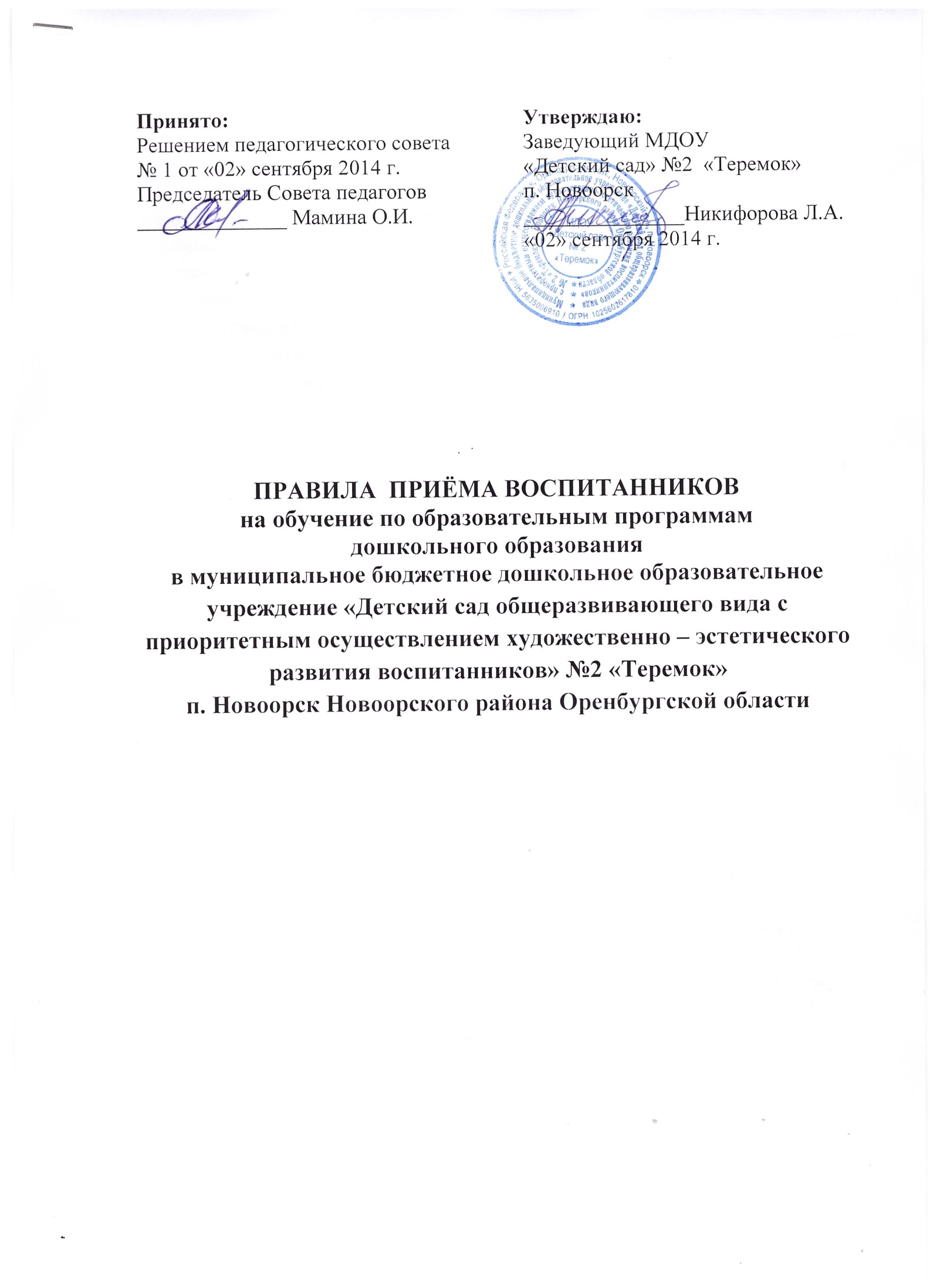 1. Общие положенияНастоящие Правила, разработанные в соответствии сч. 2 статьи 30, ч. 8, 9 статьи 55 Федерального закона от 29 декабря 2012 г. № 273 – ФЗ  «Об образовании в Российской Федерации»;приказом Минобрнауки РФ от 8 апреля 2014 г. № 293 «Об утверждении порядка приема на обучение по образовательным программам дошкольного образования»;определяют правила приема воспитанников в муниципальное бюджетное дошкольное образовательное учреждение «Детский сад общеразвивающего вида с приоритетным осуществлением художественно – эстетического развития воспитанников» №2 «Теремок» п. Новоорск (далее –МДОУ)  на обучение по образовательным программам дошкольного образования1.2. Настоящие Правила разработаны в целях создания необходимых организационных условий для участников отношений, возникающих при осуществлении приема воспитанников в МДОУ, определение сроков и последовательности осуществления административных процедур (действий) при приеме (зачислении) воспитанников в МДОУ.1.3. Настоящие Правила устанавливают порядок действия участников отношений, возникающих при осуществлении процедуры приема (зачисления) воспитанников в МДОУ и обеспечивают прием в образовательную организацию всех граждан, имеющих право на получение дошкольного образования.1.4. Настоящие Правила обязательны для исполнения участниками отношений, возникающих при осуществлении процедуры приема (зачисления) ребенка в МДОУ, а именно образовательной организацией (МДОУ № 2) и родителями (законными представителями) несовершеннолетних обучающихся (воспитанников).1.5. Правила принимаются на Педагогическом совете учреждения, согласуются с управляющим Советом учреждения и утверждаются руководителем   МДОУ.2. Общие требования к приему (зачислению) обучающихся  (воспитанников) в образовательную организацию2.1. Прием в организацию, осуществляющую образовательную деятельность, проводится на принципах равных условий приема для всех поступающих, прием обучающихся осуществляется руководителем МДОУ  в соответствии с законодательными и нормативными актами  Российской Федерации, Оренбургской области и п.Новоорск. Прием обучающихся  в МДОУ носит заявительный характер. Основанием для приема в МДОУ является заявление родителей (законных представителей) обучающегося о приеме в организацию.2.2. Организация, осуществляющую образовательную деятельность, обязана ознакомить родителей (законных представителей) поступающего с:уставом образовательной организацией;лицензией на осуществление образовательной деятельности;образовательными программами и другими документами, регламентирующими организацию и осуществление образовательной деятельности;правами и обязанностями воспитанников и их родителей (законных представителей).2.3. Дети с ограниченными возможностями здоровья принимаются по адаптированным программам только с согласия родителей и на основании рекомендаций психологомедикопедагогической комиссии (ПМПК).2.4. В приеме в МДОУ может быть отказано только по причине отсутствия свободных мест.2.5. Прием в МДОУ осуществляется в течении всего календарного года при наличии свободных мест.2.6. Документы о приеме подаются в образовательную организацию, в которую предоставлено место в рамках реализации государственной и муниципальной услуги, предоставляемой органами исполнительной  власти субъектов Российской федерации и органами местного самоуправления, по приему заявлений, постановке на учет и зачислению детей в образовательные организации, реализующие основную образовательную программу дошкольного образования.3. Порядок и сроки выполнения действий при осуществлении приема (зачислении) обучающихся воспитанников в МДОУ3.1. В МДОУ  принимаются дети в возрасте от 2 месяцев (при наличии соответствующих условий) до 7 лет, проживающие (временно проживающие) на территории муниципального образования Новоорский поссовет.3.2.   Прием в МДОУ осуществляется:по личному заявлению родителя (законного представителя) ребенка при предъявлении оригинала документа, удостоверяющего личность  родителя (законного представителя), либо оригинала документа,  удостоверяющего личность иностранного гражданина и лица без  гражданства в Российской Федерации в соответствии со статьей 10  Федерального закона от 25 июля 2002 г. No 115ФЗ  «О правовом положении иностранных граждан в Российскойфедерации    (Собрание  законодательства Российской Федерации, 2002г., No30, ст. 3032);медицинского заключения о состоянии здоровья ребенка.3.3.    В заявлении родителями (законными  представителями) ребенкауказываются следующие сведения:а)  фамилия, имя, отчество (последнее – при наличии) ребенка;б)  дата и место рождения ребенка;в) фамилия, имя, отчество (последнее – при наличии) родителей (законных представителей) ребенка;г) адрес места жительства ребенка, его родителей (законных представителей)д) контактные телефоны родителей (законных представителей) ребенка3.4. Форма заявления о приеме размещается на информационном стенде и на официальном сайте МДОУ  в сети Интернет.3.5. Родители (законные представители) детей, являющихся иностранными гражданами или лицами без гражданства, дополнительно предъявляют документ, подтверждающий право заявителя на пребывание в российской Федерации.3.6. Иностранные граждане и лица без гражданства  все документы представляют на русском языке или вместе с заверенным в установленном порядке переводом на русский язык.3.7.   Руководитель  МДОУ заверяет сверенные с подлинниками копии предъявляемых при приеме документов, которые хранятся в «Личном деле» на время обучения ребенка.3.8. Факт ознакомления родителей (законных представителей) ребенка, в том числе через информационные системы общего пользования, с лицензией на осуществление образовательной деятельности, уставом образовательной организации фиксируется в договоре об образовании и заверяется личной подписью родителей  (законных представителей) ребенка.3.9. Подписью родителей (законных представителей) ребенка фиксируется также согласие на обработку их персональных данных и персональных данных ребенка в порядке, установленном законодательством Российской федерации. Заявление о приеме в МДОУ и прилагаемые к нему документы, представленные родителями (законными представителями) детей, хранятся в личном деле воспитанника.3.10 Требования  предоставления иных документов для приема детей в образовательную организацию в части, не урегулированной  законодательством  об образовании, не допускаются.3.11. После приема документов указанных в пунктах 2 и 5  раздела 3 настоящих правил, заключатся договор об образовании по образовательным программам дошкольного образования (далее – договор) с родителями (законными представителями) ребенка, включающий в себя взаимные права, обязанности и ответственности сторон, возникающие в процессе воспитания, обучения, развития, присмотра, ухода и оздоровления обучающегося, длительность его пребывания в организации, а также размер платы взимаемой с родителей (законных представителей) за содержание  ребенка в МДОУ.3.12. Руководитель МДОУ издает приказ о зачислении ребенка в МДОУ (далее – распорядительный акт) в течении трех рабочих дней после заключения договора. Распорядительный акт является результатом выполнения процедуры приема.3.13. Зачисление ребенка в МДОУ на основании решения комиссии об утверждении списка детей, которым предоставлено место в МДОУ производиться до 1 сентября текущего учебного года при формировании групп на новый учебный год, в течении 20 рабочих дней – при доукомплектовании учреждения на текущий и новый учебный год.4. Отказ о приеме (зачислении) воспитанников4.1. Основанием  для отказа в приеме (зачислении) в МДОАУ являются:отсутствие свободных мест в возрастной группе, соответствующей возрасту ребенка;достижение ребенком возраста семи лет на 1 сентября;обращение лица, не являющегося родителем (законным представителем) или уполномоченным представителем ребенка;представление не всех документов или выявление в документах,  представленных родителями (законными представителями) недостоверной информации.4.2. В случае неявки родителей (законных представителей)  в образовательную организацию для зачисления ребенка в течении основного периода комплектования в срок до 1 сентября решение комиссии в отношении их ребенка аннулируется.  5. Делопроизводство5.1. На каждого ребенка, зачисленного в образовательную организацию, заводится личное дело, в котором хранятся сданные документы.5.2.  Личное дело воспитанника включает в себя:заявление о приеме в МДОУ;согласие на обработку персональных данных родителей (законных представителей) и персональных данных ребенка;заявление (достоверность) о лицах, имеющих право забирать ребенка;договор об образовании;документы, подтверждающие право родителей (законных представителей) воспитанника на льготы, компенсационные выплаты.5.3. У руководителя МДОУ хранятся списки детей, укомплектованных в МДОУ.6. Заключительные положения6.1. Внутренний контроль за исполнением административных процедур по приему (зачислению) ребенка осуществляет руководитель МДОУ.6.2. График приема в МДОУ доводится до сведения родителей (законных представителей) путем размещения его на информационных стендах и на официальном сайте МДОУ в сети «Интернет».6.3. Настоящие Правила вступают в законную силу с момента их утверждения руководителем МДОУ.6.4. Текст настоящих Правил подлежит доведению до сведения участников отношений, возникающих при осуществлении процедуры приема (зачисления) ребенка в МДОУ.